2020 Professional Baseball Scouts Charity Showcase 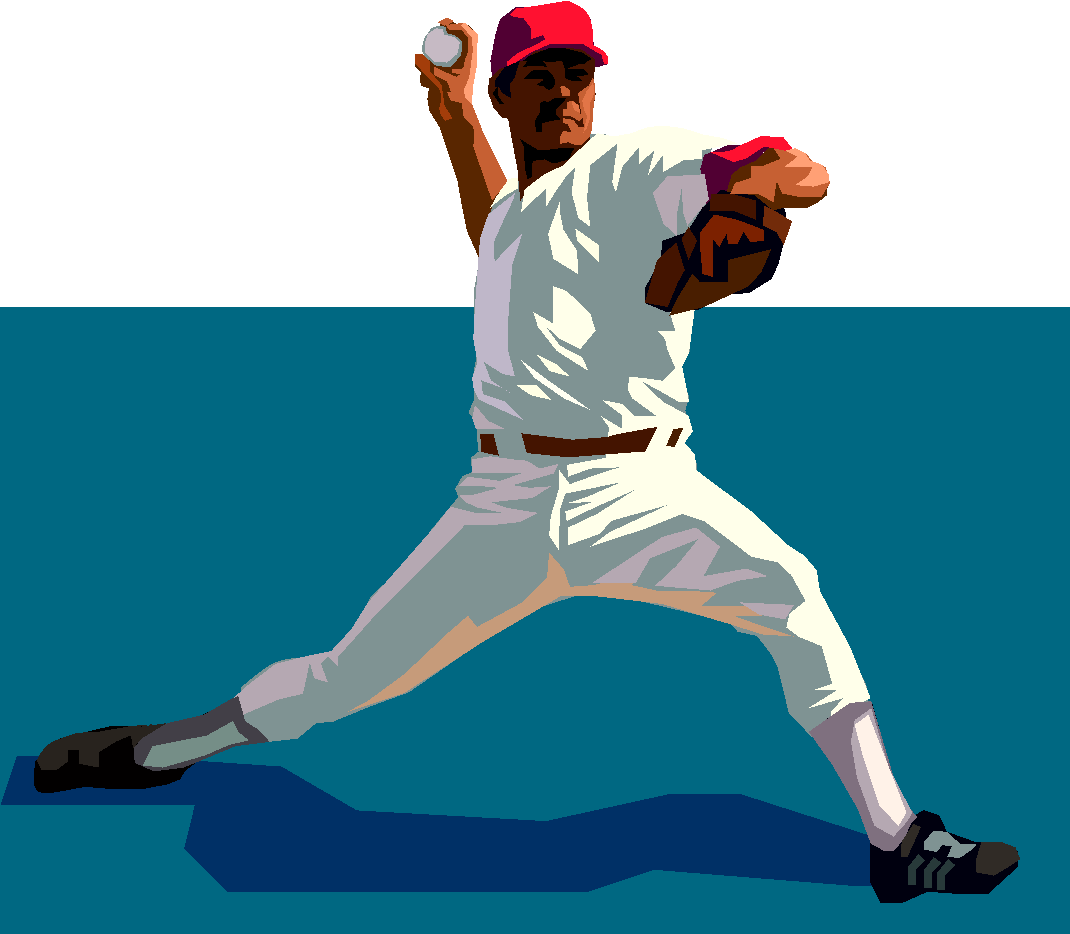 POSITION PLAYERS: Saturday Jan 25 – 10:00 AMPITCHERS:  Sunday Jan 26 – 12:00 PM Location: Owasso High School Indoor FacilityHigh School Sophomores-SeniorsPre-registration is $100…$175 for both sessions(Pre-registration is emailing registration forms in) (All fees to be paid at the door by cash or check)Please make checks payable to MSA (Midwest Scout Association)Registration at the door will be $150 per session Space is limited to 100 Attendees per session*Major League Baseball & College scouts will be in attendance**Over 50 scouts & 200 players attended last year’s event*Save this document when all information is entered and then e-mail the completed registration to steve.holleman17@gmail.com2020 Showcase Registration Form2020 Showcase Registration FormFull name (First, Last)Home address – House #, Street                        City, State, Zip CodeHome phoneMobile or cellular phoneE-mail addressHigh SchoolGraduation YearPrimary PositionBatsThrowsHeightWeightGPAACT ScoreSAT ScoresWhich showcase, position, pitcher or both?T-shirt size